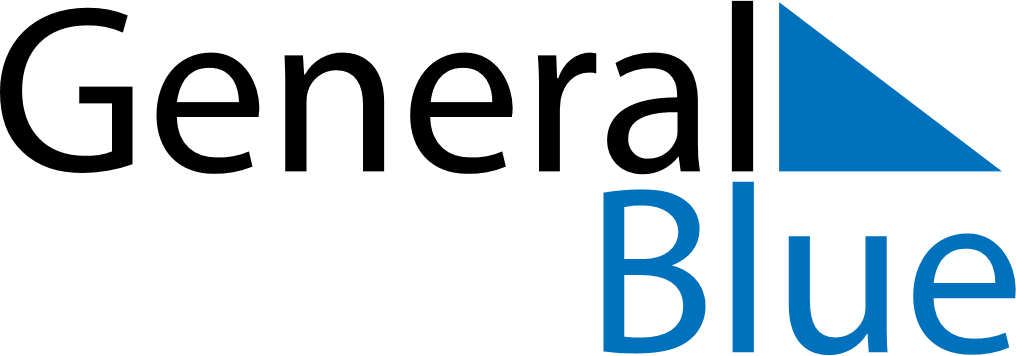 June 2024June 2024June 2024June 2024June 2024June 2024June 2024Shibin al Qanatir, Qalyubia, EgyptShibin al Qanatir, Qalyubia, EgyptShibin al Qanatir, Qalyubia, EgyptShibin al Qanatir, Qalyubia, EgyptShibin al Qanatir, Qalyubia, EgyptShibin al Qanatir, Qalyubia, EgyptShibin al Qanatir, Qalyubia, EgyptSundayMondayMondayTuesdayWednesdayThursdayFridaySaturday1Sunrise: 5:53 AMSunset: 7:51 PMDaylight: 13 hours and 58 minutes.23345678Sunrise: 5:53 AMSunset: 7:52 PMDaylight: 13 hours and 59 minutes.Sunrise: 5:52 AMSunset: 7:52 PMDaylight: 13 hours and 59 minutes.Sunrise: 5:52 AMSunset: 7:52 PMDaylight: 13 hours and 59 minutes.Sunrise: 5:52 AMSunset: 7:53 PMDaylight: 14 hours and 0 minutes.Sunrise: 5:52 AMSunset: 7:53 PMDaylight: 14 hours and 1 minute.Sunrise: 5:52 AMSunset: 7:54 PMDaylight: 14 hours and 1 minute.Sunrise: 5:52 AMSunset: 7:54 PMDaylight: 14 hours and 2 minutes.Sunrise: 5:52 AMSunset: 7:55 PMDaylight: 14 hours and 2 minutes.910101112131415Sunrise: 5:52 AMSunset: 7:55 PMDaylight: 14 hours and 3 minutes.Sunrise: 5:52 AMSunset: 7:56 PMDaylight: 14 hours and 3 minutes.Sunrise: 5:52 AMSunset: 7:56 PMDaylight: 14 hours and 3 minutes.Sunrise: 5:52 AMSunset: 7:56 PMDaylight: 14 hours and 4 minutes.Sunrise: 5:52 AMSunset: 7:56 PMDaylight: 14 hours and 4 minutes.Sunrise: 5:52 AMSunset: 7:57 PMDaylight: 14 hours and 4 minutes.Sunrise: 5:52 AMSunset: 7:57 PMDaylight: 14 hours and 5 minutes.Sunrise: 5:52 AMSunset: 7:57 PMDaylight: 14 hours and 5 minutes.1617171819202122Sunrise: 5:52 AMSunset: 7:58 PMDaylight: 14 hours and 5 minutes.Sunrise: 5:52 AMSunset: 7:58 PMDaylight: 14 hours and 5 minutes.Sunrise: 5:52 AMSunset: 7:58 PMDaylight: 14 hours and 5 minutes.Sunrise: 5:52 AMSunset: 7:58 PMDaylight: 14 hours and 6 minutes.Sunrise: 5:53 AMSunset: 7:59 PMDaylight: 14 hours and 6 minutes.Sunrise: 5:53 AMSunset: 7:59 PMDaylight: 14 hours and 6 minutes.Sunrise: 5:53 AMSunset: 7:59 PMDaylight: 14 hours and 6 minutes.Sunrise: 5:53 AMSunset: 7:59 PMDaylight: 14 hours and 6 minutes.2324242526272829Sunrise: 5:53 AMSunset: 8:00 PMDaylight: 14 hours and 6 minutes.Sunrise: 5:54 AMSunset: 8:00 PMDaylight: 14 hours and 5 minutes.Sunrise: 5:54 AMSunset: 8:00 PMDaylight: 14 hours and 5 minutes.Sunrise: 5:54 AMSunset: 8:00 PMDaylight: 14 hours and 5 minutes.Sunrise: 5:54 AMSunset: 8:00 PMDaylight: 14 hours and 5 minutes.Sunrise: 5:55 AMSunset: 8:00 PMDaylight: 14 hours and 5 minutes.Sunrise: 5:55 AMSunset: 8:00 PMDaylight: 14 hours and 5 minutes.Sunrise: 5:55 AMSunset: 8:00 PMDaylight: 14 hours and 4 minutes.30Sunrise: 5:56 AMSunset: 8:00 PMDaylight: 14 hours and 4 minutes.